			Remember: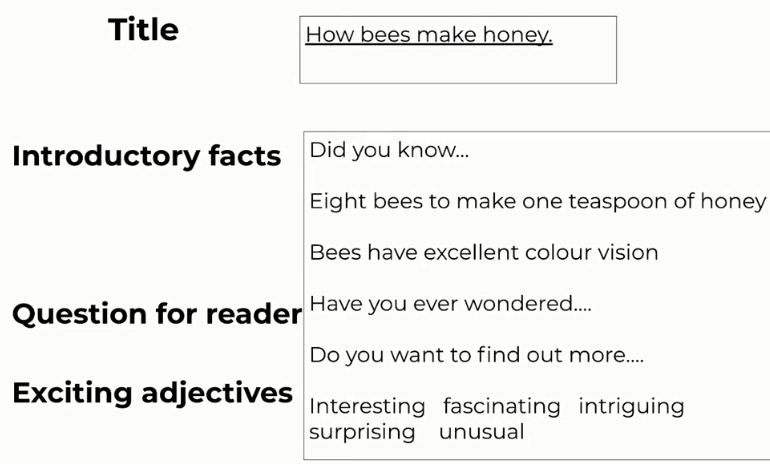 ______________________________________________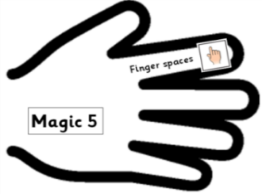 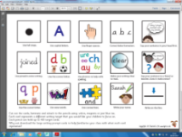 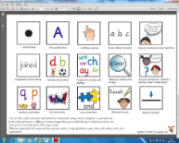 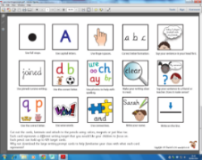 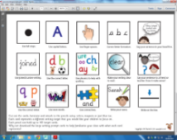 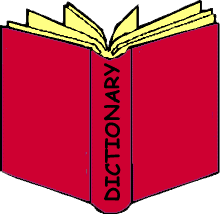 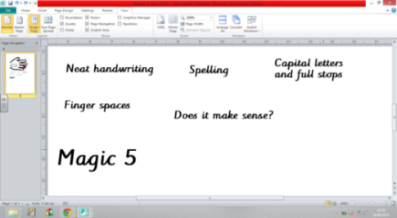 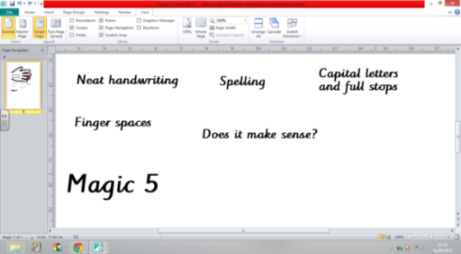 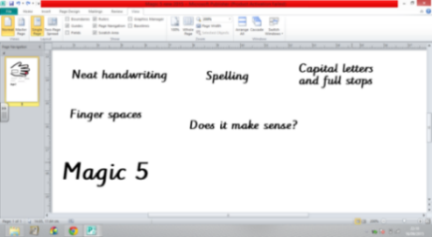 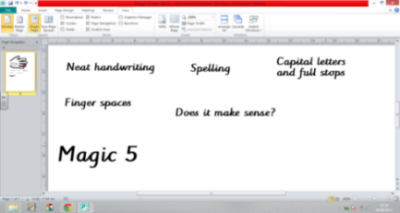 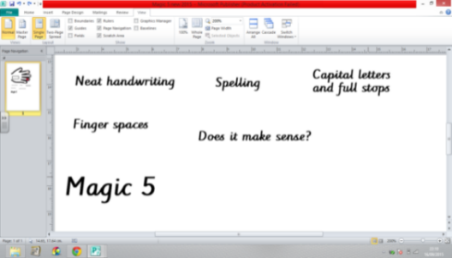 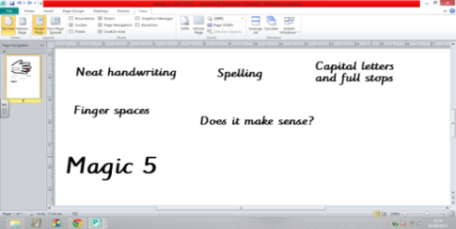 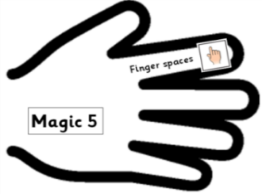 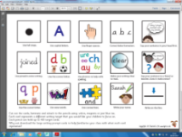 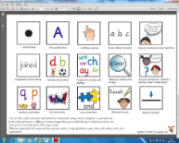 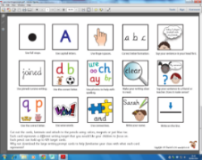 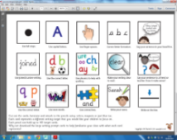 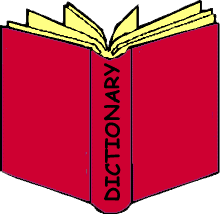 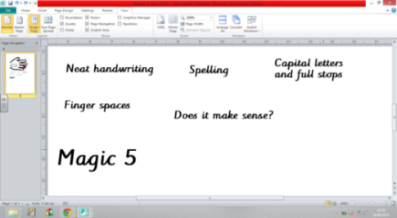 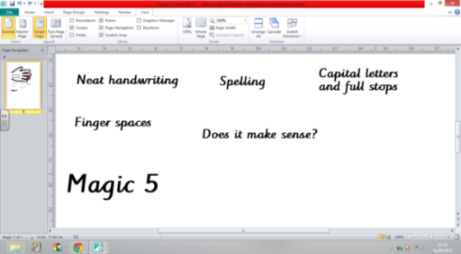 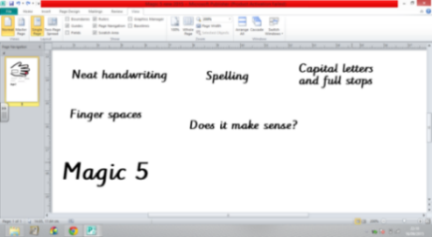 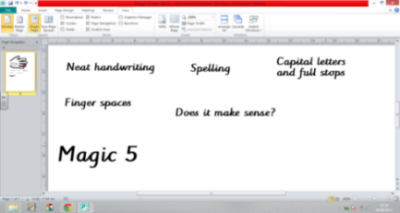 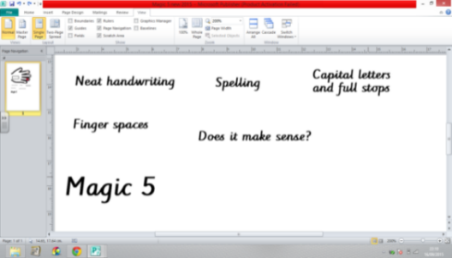 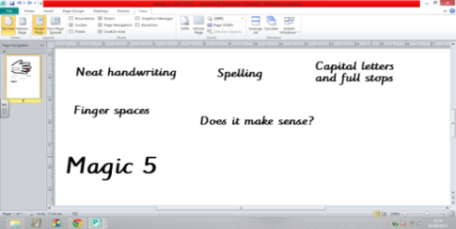 Date: Monday 8th February 2021    SAL.O. Can I write the introduction for my explanation text?Success criteria:Success criteria:SACan I use Magic 5 (non-negotiables)?Can I use Magic 5 (non-negotiables)?Have I used a question and ‘read on…’ sentence?Have I used a question and ‘read on…’ sentence?Have I used technical language and synonyms, e.g. process, creatures?Have I used technical language and synonyms, e.g. process, creatures?Have I included an interesting fact?Have I included an interesting fact?Have I used exciting adjectives?Have I used exciting adjectives?